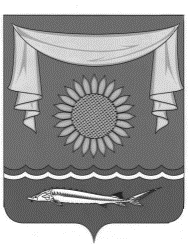 РОССИЙСКАЯ ФЕДЕРАЦИЯРОСТОВСКАЯ ОБЛАСТЬ    МУНИЦИПАЛЬНОЕ ОБРАЗОВАНИЕ «НЕКЛИНОВСКИЙ РАЙОН»Администрация Неклиновского районаПОСТАНОВЛЕНИЕот 2023 № с. ПокровскоеОб установлении публичного сервитута с целью эксплуатации объекта электросетевого хозяйства ВЛ 10кВ (отпайка) от опоры № 5а отпайки на ЗТП № 192м ВЛ 10 кВ № 7/8 на КТП №848 ПС Гаевка, в т. ч. КТП № 848 ВЛ 10 кВ № 7/8 ПС ГаевкаВ соответствии со статьей 23, главой VII Земельного кодекса Российской Федерации, статьей 3.6 Федерального закона от 25 октября 2001 года № 137-ФЗ «О введении в действие Земельного кодекса Российской Федерации», постановлением Правительства Российской Федерации от 24 февраля 2009 года № 160 «О порядке установления охранных зон объектов электросетевого хозяйства и особых условий использования земельных участков, расположенных в границах таких зон», Постановлением Министерства имущественных и земельных отношений, финансового оздоровления предприятий, организаций Ростовской области от 10 февраля 2023 года N 4 "Об утверждении среднего уровня кадастровой стоимости земельных участков по муниципальным районам (городским округам) Ростовской области", на основании ходатайства ПАО «Россети Юг» ОГРН 1076164009096, Администрация Неклиновского района постановляет:Установить публичный сервитут ПАО «Россети Юг» ОГРН 1076164009096 (Обладатель публичного сервитута), с целью эксплуатации объектов электросетевого хозяйства и их неотъемлемых технологических частей на основании инвентарной карточки учета объектов основных средств от 28.02.2022 в отношении следующих земельных участков:2.	Утвердить границы публичного сервитута, согласно приложения № 1 к настоящему постановлению.3.	Срок публичного сервитута составляет 49 лет.4.	Использование земельного участка (его части) и (или) расположенного на нем объекта имущества в соответствии с их разрешенным использованием будет невозможно или существенно затруднено только во время предотвращения или ликвидации аварийной ситуации. Капитальный или текущий ремонт производится с предварительным уведомлением собственников (землепользователей, землевладельцев, арендаторов) земельных участков один раз в 12 лет (продолжительность зависит от объема работ). Выполнение работ при осуществлении публичного сервитута осуществляется по графику и в сроки, установленные разделом IV Правил установления охранных зон объектов электросетевого хозяйства и особых условий использования земельных участков, расположенных в границах таких зон, утвержденных постановлением Правительства РФ от 24 февраля 2009 года №160.5.	Порядок установления зон с особыми условиями использования территорий и содержание ограничений прав на земельные участки осуществляется в соответствии с постановлением Правительства Российской Федерации от 24 февраля 2009 года № 160 «О порядке установления охранных зон объектов электросетевого хозяйства и особых условий использования земельных участков, расположенных в границах таких зон».6.	Обладатель публичного сервитута обязан привести земельный участок в состояние, пригодное для его использования в соответствии с разрешенным использованием, в срок не позднее, чем три месяца после завершения строительства, капитального или текущего ремонта, реконструкции, эксплуатации, консервации, сноса инженерного сооружения, для размещения которого был установлен публичный сервитут.7.	Обладатель публичного сервитута в установленном Земельным кодексом Российской Федерации порядке внести плату за публичный сервитут:в отношении земель и земельных участков, находящихся в государственной или муниципальной собственности и не обремененных правами третьих лиц, единовременным платежом не позднее шести месяцев со дня принятия решения об установлении публичного сервитута в соответствии с пунктом 2 статьи 39.46 Земельного кодекса Российской Федерации, согласно расчету, указанному в приложении № 2 к настоящему постановлению;в отношении земельных участков, находящихся в частной собственности или находящихся в государственной или муниципальной собственности и предоставленных гражданам или юридическим лицам, определяется в соответствии с Федеральным законом «Об оценочной деятельности в Российской Федерации» и Приказом Министерства экономического развития РФ от 4 июня 2019 года N 321 «Об утверждении методических рекомендаций по определению платы за публичный сервитут в отношении земельных участков, находящихся в частной собственности или находящихся в государственной или муниципальной собственности и предоставленных гражданам или юридическим лицам». Размер такой платы определяется на дату, предшествующую не более чем на тридцать дней дате направления правообладателю земельного участка соглашения об осуществлении публичного сервитута.8.	Обладатель публичного сервитута в установленном Земельным кодексом Российской Федерации порядке направляет правообладателю земельного участка соглашение об осуществлении публичного сервитута, с приложением отчета о рыночной стоимости платы за публичный сервитут.9.	Отделу муниципального имущества и земельных отношений Администрации Неклиновского района (Ляшенко Т.В.) обеспечить:1)	размещение постановления на официальном сайте Администрации Неклиновского района в информационно-телекоммуникационной сети «Интернет»;2)	направление копии постановления обладателю публичного сервитута;3)	направить копию решения об установлении публичного сервитута в орган регистрации прав.10.	Обладатель публичного сервитута обеспечивает в соответствии со ст. 52 Федерального закона от 13 июля 2015 года N 218-ФЗ "О государственной регистрации недвижимости" государственную регистрацию настоящего публичного сервитута.10.	Публичный сервитут считается установленным со дня внесения сведений о нем в Единый государственный реестр недвижимости.11.	Контроль над выполнением постановления возложить на первого заместителя главы Администрации Неклиновского района – начальника Управления сельского хозяйства Дубина А. Н.Глава АдминистрацииНеклиновского района 		                                            В. Ф. ДаниленкоПостановление вносит отдел муниципального имущества и земельных отношений Администрации Неклиновского районаПриложение № 1 к постановлениюАдминистрации Неклиновского районаот 2023  № _____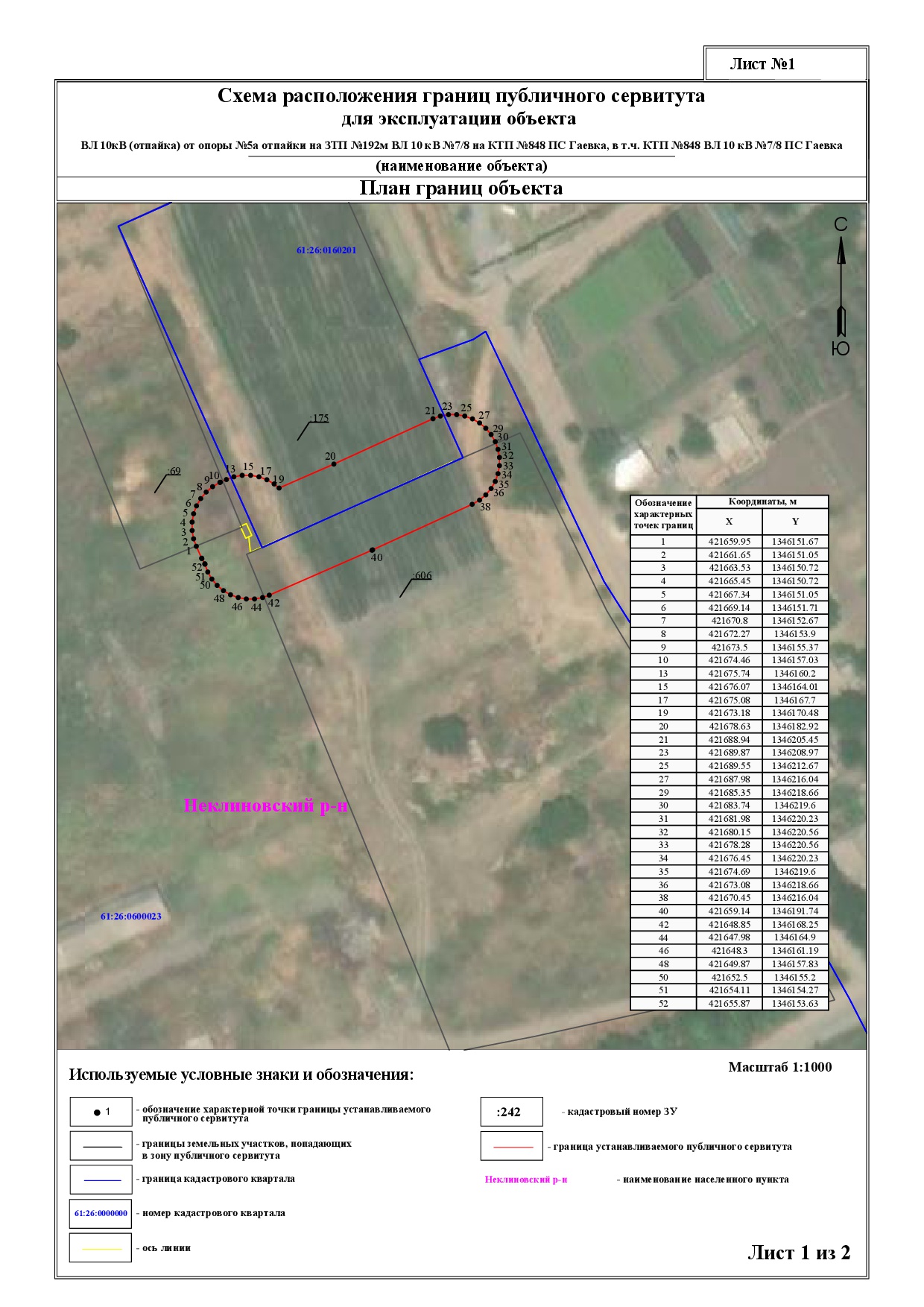 Приложение № 2 к постановлению Администрации Неклиновского районаот 2023 № _____РАСЧЕТплаты за часть публичного сервитутаРасчет платы за часть публичного сервитута в составе земель, государственная собственность на которые не разграничена, не предоставленных гражданам или юридическим лицам, не вошедшую в границы образованных земельных участков, осуществляется по формуле:П1 = УПКС * S * K, гдеП1 – плата за один год действия публичного сервитута в отношении территории из состава земель государственная собственность на которые не разграничена, не предоставленных гражданам или юридическим лицам, не вошедшей в границы сформированных земельных участков, или в границах земельных участков, у которых не определена кадастровая стоимость (руб.);УПКС – средний удельный показатель кадастровой стоимости земельных участков по Неклиновскому району Ростовской области, в границах которого располагается часть публичного сервитута (в соответствии с описанием границ публичного сервитута), в соответствии с приложением к Постановлению Министерства имущественных и земельных отношений, финансового оздоровления предприятий, организаций Ростовской области от 10 февраля 2023 г. N 4 "Об утверждении среднего уровня кадастровой стоимости земельных участков по муниципальным районам (городским округам) Ростовской области" и статьей 39.46 Земельного кодекса Российской Федерации, который составляет 60,86 руб./кв. м;S – площадь части публичного сервитута в составе земель, государственная собственность на которые не разграничена, не предоставленных гражданам или юридическим лицам, не вошедшей в границы образованных земельных участков, в соответствии с координатным описанием границ публичного сервитута и границами земельных участков, сведения о которых содержатся в Едином государственном реестре недвижимости (кв. м), которая составляет 249 кв. м;K – процент кадастровой стоимости земельного участка, который составляет 0,01% в соответствии с пунктом 4 статьи 39.46 Земельного кодекса Российской Федерации.Итоговая плата за часть публичного сервитута в границах территории из состава земель, государственная собственность на которые не разграничена, не предоставленных гражданам или юридическим лицам, за весь период (49 лет) составляет:П1 = (60,86 * 249* 0,01%)*49 = 742,55 руб.Начальник отдела кадровой политики, делопроизводстваи работы с обращениями граждан Администрации района                               С.В.Богатырева№ п/пКадастровый номер земельного участкаАдрес (местоположение)161:26:0160201:175Ростовская область, р-н Неклиновский, с Малофедоровка, ул. Миусская, д 2-б261:26:0160201:606Ростовская обл., р-н Неклиновский, с. Малофедоровка, ул. Лиманная, 4-д361:26:0140401:69Ростовская обл., р-н Неклиновский, с. Малофедоровка, ул. Лиманная, 4-аОПИСАНИЕ МЕСТОПОЛОЖЕНИЯ ГРАНИЦОПИСАНИЕ МЕСТОПОЛОЖЕНИЯ ГРАНИЦОПИСАНИЕ МЕСТОПОЛОЖЕНИЯ ГРАНИЦЗона публичного сервитута для эксплуатации объекта ВЛ 10кВ (отпайка) от опоры № 5а отпайки на ЗТП № 192м ВЛ 10 кВ № 7/8 на КТП № 848 ПС Гаевка, в т. ч. КТП № 848 ВЛ 10 кВ № 7/8 ПС ГаевкаЗона публичного сервитута для эксплуатации объекта ВЛ 10кВ (отпайка) от опоры № 5а отпайки на ЗТП № 192м ВЛ 10 кВ № 7/8 на КТП № 848 ПС Гаевка, в т. ч. КТП № 848 ВЛ 10 кВ № 7/8 ПС ГаевкаЗона публичного сервитута для эксплуатации объекта ВЛ 10кВ (отпайка) от опоры № 5а отпайки на ЗТП № 192м ВЛ 10 кВ № 7/8 на КТП № 848 ПС Гаевка, в т. ч. КТП № 848 ВЛ 10 кВ № 7/8 ПС Гаевка(наименование объекта, местоположение границ которого описано (далее - объект))(наименование объекта, местоположение границ которого описано (далее - объект))(наименование объекта, местоположение границ которого описано (далее - объект))Раздел 1Раздел 1Раздел 1Сведения об объектеСведения об объектеСведения об объекте№ п/пХарактеристики объектаОписание характеристик1231Местоположение объектаРоссийская Федерация, Ростовская область, Неклиновский район2Площадь объекта +/- величина погрешности определения площади(Р+/- Дельта Р)1563 кв. м ± 8 кв. м3Иные характеристики объектаПубличный сервитут устанавливается в целях эксплуатации объекта электросетевого хозяйства ВЛ 10кВ (отпайка) от опоры №5а отпайки на ЗТП №192м ВЛ 10 кВ №7/8 на КТП №848 ПС Гаевка, в т. ч. КТП №848 ВЛ 10 кВ №7/8 ПС Гаевка (согласно п.1 ст. 39.37 «Земельного кодекса Российской Федерации» от 25.10.2001 г. №136-ФЗ (далее – ЗК РФ);Срок установления публичного сервитута - сорок девять лет (согласно п.1 ст. 39.45 ЗК РФ).Раздел 2Раздел 2Раздел 2Раздел 2Раздел 2Раздел 2Сведения о местоположении границ объектаСведения о местоположении границ объектаСведения о местоположении границ объектаСведения о местоположении границ объектаСведения о местоположении границ объектаСведения о местоположении границ объекта1. Система координат МСК-61, зона 11. Система координат МСК-61, зона 11. Система координат МСК-61, зона 11. Система координат МСК-61, зона 11. Система координат МСК-61, зона 11. Система координат МСК-61, зона 12. Сведения о характерных точках границ объекта2. Сведения о характерных точках границ объекта2. Сведения о характерных точках границ объекта2. Сведения о характерных точках границ объекта2. Сведения о характерных точках границ объекта2. Сведения о характерных точках границ объектаОбозначениехарактерных точек границКоординаты, мКоординаты, мМетод определения координат характерной точки Средняя квадратическая погрешность положения характерной точки (Мt), мОписание обозначения точки на местности (при наличии)Обозначениехарактерных точек границХYМетод определения координат характерной точки Средняя квадратическая погрешность положения характерной точки (Мt), мОписание обозначения точки на местности (при наличии)1234561421659.951346151.67Метод спутниковых геодезических измерений (определений)0.10–2421661.651346151.05Метод спутниковых геодезических измерений (определений)0.10–3421663.531346150.72Метод спутниковых геодезических измерений (определений)0.10–4421665.451346150.72Метод спутниковых геодезических измерений (определений)0.10–5421667.341346151.05Метод спутниковых геодезических измерений (определений)0.10–6421669.141346151.71Метод спутниковых геодезических измерений (определений)0.10–7421670.801346152.67Метод спутниковых геодезических измерений (определений)0.10–8421672.271346153.90Метод спутниковых геодезических измерений (определений)0.10–9421673.501346155.37Метод спутниковых геодезических измерений (определений)0.10–10421674.461346157.03Метод спутниковых геодезических измерений (определений)0.10–11421674.511346157.13Метод спутниковых геодезических измерений (определений)0.10–12421675.121346158.51Метод спутниковых геодезических измерений (определений)0.10–13421675.741346160.20Метод спутниковых геодезических измерений (определений)0.10–14421676.071346162.09Метод спутниковых геодезических измерений (определений)0.10–15421676.071346164.01Метод спутниковых геодезических измерений (определений)0.10–16421675.741346165.90Метод спутниковых геодезических измерений (определений)0.10–17421675.081346167.70Метод спутниковых геодезических измерений (определений)0.10–18421674.121346169.36Метод спутниковых геодезических измерений (определений)0.10–19421673.181346170.48Метод спутниковых геодезических измерений (определений)0.10–20421678.631346182.92Метод спутниковых геодезических измерений (определений)0.10–21421688.941346205.45Метод спутниковых геодезических измерений (определений)0.10–22421689.551346207.13Метод спутниковых геодезических измерений (определений)0.10–23421689.871346208.97Метод спутниковых геодезических измерений (определений)0.10–24421689.871346210.83Метод спутниковых геодезических измерений (определений)0.10–25421689.551346212.67Метод спутниковых геодезических измерений (определений)0.10–26421688.911346214.42Метод спутниковых геодезических измерений (определений)0.10–27421687.981346216.04Метод спутниковых геодезических измерений (определений)0.10–28421686.781346217.46Метод спутниковых геодезических измерений (определений)0.10–29421685.351346218.66Метод спутниковых геодезических измерений (определений)0.10–30421683.741346219.60Метод спутниковых геодезических измерений (определений)0.10–31421681.981346220.23Метод спутниковых геодезических измерений (определений)0.10–32421680.151346220.56Метод спутниковых геодезических измерений (определений)0.10–33421678.281346220.56Метод спутниковых геодезических измерений (определений)0.10–34421676.451346220.23Метод спутниковых геодезических измерений (определений)0.10–35421674.691346219.60Метод спутниковых геодезических измерений (определений)0.10–36421673.081346218.66Метод спутниковых геодезических измерений (определений)0.10–37421671.651346217.46Метод спутниковых геодезических измерений (определений)0.10–38421670.451346216.04Метод спутниковых геодезических измерений (определений)0.10–39421669.491346214.35Метод спутниковых геодезических измерений (определений)0.10–40421659.141346191.74Метод спутниковых геодезических измерений (определений)0.10–41421659.061346191.59Метод спутниковых геодезических измерений (определений)0.10–42421648.851346168.25Метод спутниковых геодезических измерений (определений)0.10–43421648.301346166.73Метод спутниковых геодезических измерений (определений)0.10–44421647.981346164.90Метод спутниковых геодезических измерений (определений)0.10–45421647.981346163.03Метод спутниковых геодезических измерений (определений)0.10–46421648.301346161.19Метод спутниковых геодезических измерений (определений)0.10–47421648.941346159.44Метод спутниковых геодезических измерений (определений)0.10–48421649.871346157.83Метод спутниковых геодезических измерений (определений)0.10–49421651.071346156.40Метод спутниковых геодезических измерений (определений)0.10–50421652.501346155.20Метод спутниковых геодезических измерений (определений)0.10–51421654.111346154.27Метод спутниковых геодезических измерений (определений)0.10–52421655.871346153.63Метод спутниковых геодезических измерений (определений)0.10–53421655.981346153.61Метод спутниковых геодезических измерений (определений)0.10–54421657.151346152.93Метод спутниковых геодезических измерений (определений)0.10–55421657.251346152.89Метод спутниковых геодезических измерений (определений)0.10–1421659.951346151.67Метод спутниковых геодезических измерений (определений)0.10–3. Сведения о характерных точках части (частей) границы объекта3. Сведения о характерных точках части (частей) границы объекта3. Сведения о характерных точках части (частей) границы объекта3. Сведения о характерных точках части (частей) границы объекта3. Сведения о характерных точках части (частей) границы объекта3. Сведения о характерных точках части (частей) границы объектаОбозначениехарактерных точек части границыКоординаты, мКоординаты, мМетод определения координат характерной точки Средняя квадратическая погрешность положения характерной точки (Мt), мОписание обозначения точки на местности (при наличии)Обозначениехарактерных точек части границыХYМетод определения координат характерной точки Средняя квадратическая погрешность положения характерной точки (Мt), мОписание обозначения точки на местности (при наличии)123456––––––